Республика КарелияСовет Кондопожского муниципального районаРЕШЕНИЕ V заседание                                                                                               XXVIII созываот 30 января 2019 года № 2город  Кондопога	Об утверждении проекта внесения изменений в правила землепользования и застройки Янишпольского сельского поселения Кондопожского муниципального районаВ соответствии со статьей 24 Градостроительного кодекса Российской Федерации от 29 декабря 2004 года № 190-ФЗ, руководствуясь Уставом Кондопожского муниципального района, на основании постановления Администрации Кондопожского муниципального района от 17.12.2018 года №1033 «О согласии с проектом внесения изменений в правила землепользования и застройки Янишпольского сельского поселения и о направлении указанного проекта в представительный орган местного самоуправления», с учетом рекомендаций, содержащихся в заключении о результатах публичных слушаний от 27.11.2018г.Утвердить проект внесения изменений в правила землепользования и застройки Янишпольского сельского поселения в части изменения территориальной зоны сельскохозяйственного использования (код «СХ») на зону застройки индивидуальными жилыми домами (код «Ж-1») в границах кадастрового квартала 10:03:0100301 Янишпольского сельского поселения Кондопожского муниципального района.Настоящее решение опубликовать (обнародовать) в соответствии со статьей 53 Устава Кондопожского муниципального района.Глава Кондопожского муниципального района                                 Т. Б. Иванихина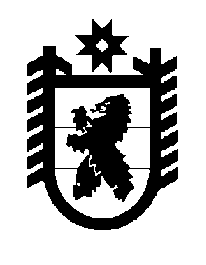 